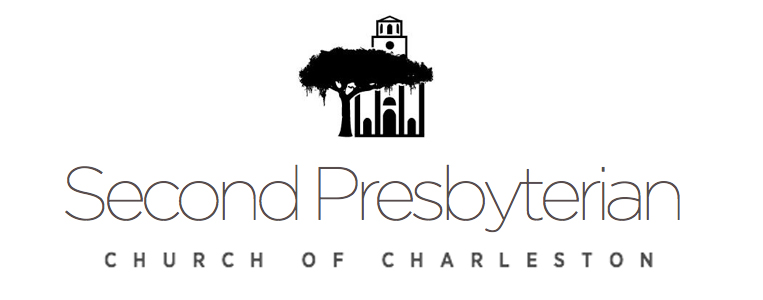 This is God's House - All are Welcome “Meeting people at their point of need, Inviting all into a dynamic relationship with Christ”  Sunday, February 26, 2017 		 9:30 a.m.Prelude 	Holly Slice, pianist*Congregation please stand and sing:		Holy, Holy, Holy! Lord God Almighty! Early in the morning our song shall rise to Thee;Holy, Holy, Holy! Merciful and mighty! God in three Persons, blessed Trinity!GATHERING AROUND THE WORD*Call to Worship	Leader:	The Lord is Sovereign; let the people tremble.	People:	The Lord is enthroned forever; let the earth shake.	Leader:	Proclaim God’s greatness and worship on God’s holy mountain.	People:	For the Lord our God is the Holy One among us.	*Hymn					It Is Well with My Soul -                                         GG 84	     Invocation	Lord's Prayer	                                                    Unison           Our Father, who art in heaven, hallowed be Thy name. Thy kingdom come Thy will be done on earth as it is in heaven.  Give us this day our daily bread and forgive us our trespasses as we forgive those who trespass against us.  Lead us not into temptation, but deliver us from evil.  For Thine is the kingdom, and the power, and the glory, forever. Amen.CONFESSION OF SIN & ASSURANCE OF PARDONCall to Confession		Unison	Holy God, hearing today of Jesus’ transfiguration, we become aware that we ourselves	need to be changed.  Sin stains our lives, and soils our hearts.  We are seemingly 	incapable 	of 	doing good and the truth is often far from us.  Cleanse us with your love.  Wipe away 	our 	transgressions.  Purify us so that we might begin again to follow in your way.(A time of Silent Prayer)Amen				    Assurance of Pardon*Gloria Patri			       Glory to God, Whose Goodness Shines on Me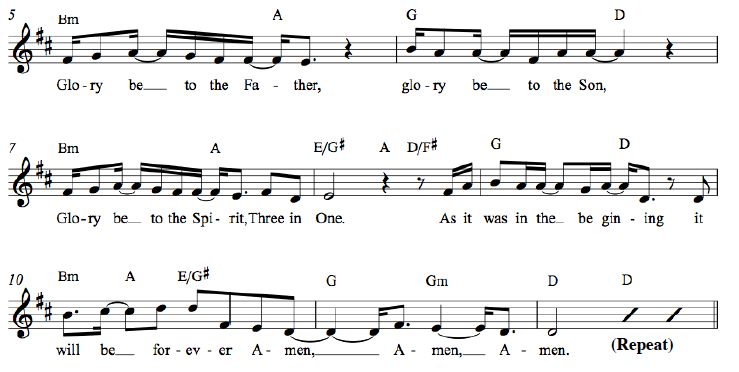 *Affirmation of Faith 		Apostles’ CreedI believe in God the Father Almighty, Maker of heaven and earth, and in Jesus Christ his only Son our Lord; who was conceived by the Holy Ghost, born of the Virgin Mary, suffered under Pontius Pilate, was crucified, dead, and buried; he descended into hell*; the third day he rose again from the dead; he ascended into heaven, and sitteth on the right hand of God the Father Almighty; from thence he shall come to judge the quick and the dead. I believe in the Holy Ghost; the holy catholic** Church; the communion of saints; the forgiveness of sins; the resurrection of the body; and the life everlasting. Amen.	* ”hell” refers to the Hebrew word “Sheol,” a place of the dead, rather than the Hell of the final judgment.   ** “catholic” is Latin for “universal,” implying the Christian unity that exists beyond all denominations.*Hymn  		                                 Speak O Lord  					HMA 110 Welcome and Announcements
Leader:  This is the day the Lord hath made.   Response:  Let us rejoice and be glad in it!
 (at the beginning of the announcements the children are invited to go to Sunday School)Presentation of our Gifts                                              								*Doxology		 (Please sing together, as we give our tithes and offerings.)Praise God from whom all blessings flow, Praise him all creatures here below.Praise Him above ye heavenly hosts, Praise Father, Son and Holy Ghost.To God all honor, to God all praise, to God all glory, forever more, Amen. (2x)Pastoral Prayer of the People		PROCLAIMING THE WORDFirst Scripture Reading	                            2 Peter 1:16-21					       Page 232	  Musical Reflection	  Second Scripture Reading                           Matthew 17:1-9	Page 18				         Page 18            	    	Page    		Sermon		   			      Transfigured	                              Rev. Cress DarwinPrayer for Illumination and Understanding Questions about the Sermon		                         Raise your hand or text to ( 843) 608-8447*Hymn			     Before the Throne of God Above                                        HMA 14					*Benediction	INFORMATION/ANNOUNCEMENTSAre you looking for a church home where you can make a difference for the God we serve, and a place where you will be known, nurtured, challenged?   We sincerely welcome you and invite you to spend some time with us. CHILDREN and YOUTH MUSIC:  Children ages 3-10 are welcome in Children’s Choir, which meets with Holly Slice in the Chapel from 10:30-11:00 on Sunday mornings.  Youth ages 11-15 are welcome in Junior Choir, which meets with Dr. Julia Harlow in the Choir Room from 10:30-10:45 Sunday mornings.  For more info:  jharlow@2ndpc.orgHYMNALS and CDs:  If you would like a copy of our old hymnal or a CD of our choir, please pick one up in the narthex.  If you know of a church or school that would like copies of our old hymnal, please let Julia Harlow know:  jharlow@2ndpc.orgseCond family PrayerS – Annie Ravenel, Aaron Smith, grandson of Tammy Vermilling, Pat Garrett, Margaret Baumer, Susan Harbin, Catherine Ann Suarez, Edward Mason, Maria Fitzharris, Milt Maness, Beverly McClure, McCoy Family, Betty Freeman.SPK ANNUAL CANNED FOOD DRIVE - To support the Low Country Food Bank the kindergarten will be collecting canned for during February 15-26th! Help us reach our goal of 200 cans by February 26th! Donations can be placed in the barrel in the SPK foyer. JULIA HARLOW will play the harpsichord in a short, free concert Tuesday, Feb. 21, 12:15-12:45 p.m. at St. Luke's Chapel (corner of Ashley and Bee streets) at MUSC.SIGN UP FOR THE NEW MEMBERS CLASSFeel called to join the Second Pres family? Have questions about Christianity or what it means to be a Presbyterian? Or maybe you just want a refresher on your faith? Sign up for our What We Believe/New Members class in March. Meet for two Sunday mornings, (in the upstairs conference room) after worship to explore how world religions compare to the Gospel of Jesus Christ, Reformed history and theology, denominational distinctives, and what it means to be a member at Second Presbyterian Church. Contact Colin Kerr at charlestonjourney@gmail.com for more information or to register.  Sunday, March 12th, after 11:15 worship - First ClassSunday, March 26th,  after 11:15 worship - Second ClassSunday, April 9th, 10 am - Wrap up & New Members SundayLunch, childcare if necessary, & fellowship. Each session is an hour and a half.Looking Ahead.......		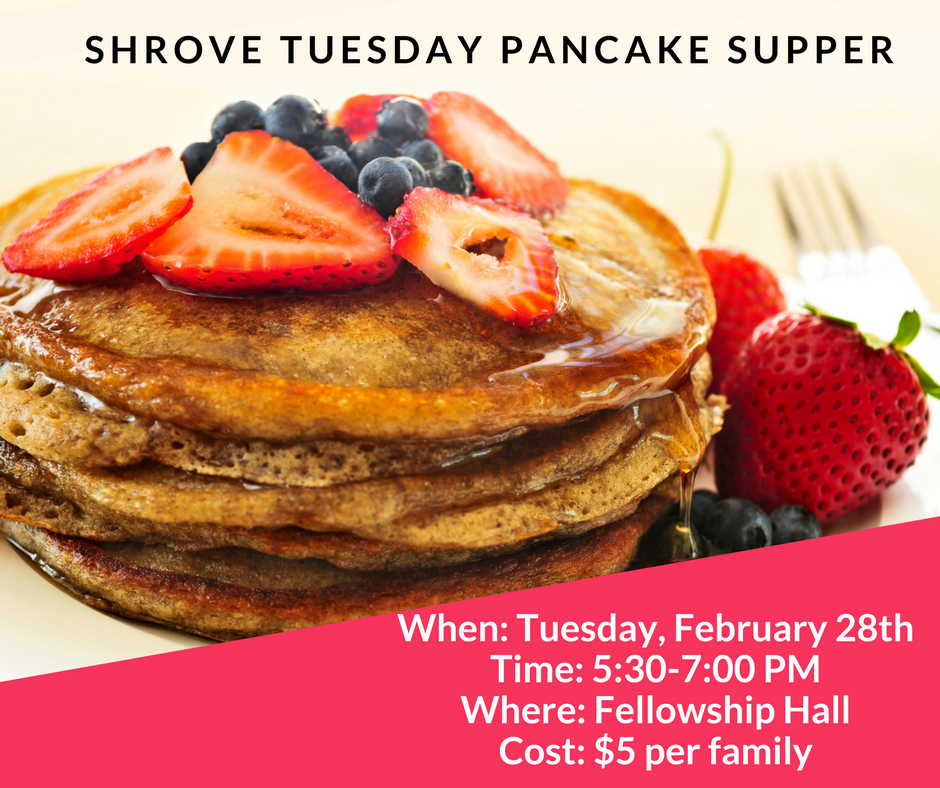                                         MARCH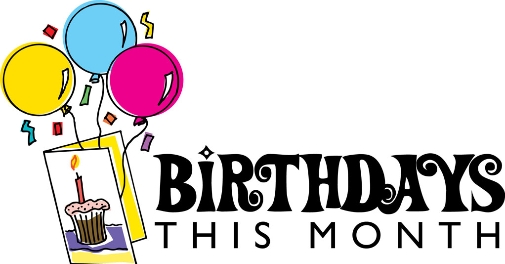 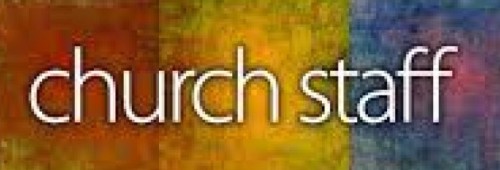 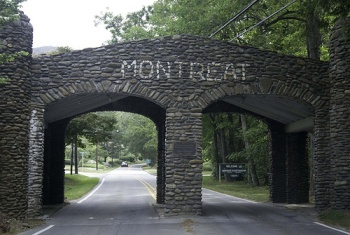 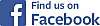 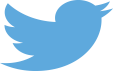 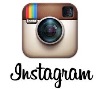 SUNDAY, February 26  9:30 a.m. - Worship in the Chapel10:30 a.m. – Children’s Music Program 11:15 a.m. -Worship in the Sanctuary               Kindergarten Sunday                MONDAY, February 276:00 a.m. – Body PumpTUESDAY, February 285:30 p.m. - Gospel Choir Rehearsal5:30 p.m. - Pancake Supper7:00 p.m. – Spiritual Ensemble Rehearsal7:30 p.m. - Young Professionals  (WA) WEDNESDAY, March 1Ash Wednesday6:00 a.m. - Body Pump9:00 a.m. - Worship & Voluntary Imposition of Ashes9:30 a.m. - Chapel for Preschool 5:00 p.m. - Bell Choir Rehearsal6:15 p.m. - College Study6:30 p.m. - Women's Bible study6:30 p.m. - Reaffirmation of Baptismal Vows         THURSDAY, March 27:00 p.m. – Young Professionals (Downtown)FRIDAY, March 3  6:00 a.m. – Body PumpSATURDAY, March 411:00 a.m. - Sisters in Serenity Group12:00 p.m. - Church Oyster Roast SUNDAY, March 5  9:30 a.m. - Worship in the Chapel10:30 a.m. – Children’s Music Program 11:15 a.m. – Worship in the Sanctuary                          Communion